Honorar
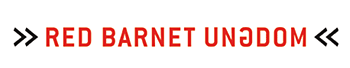 Venligst scan og send til udgifter@redbarnetungdom.dk eller til nedenstående adresse:Red Barnet Ungdom
Rosenørns Allé 12
1634 København V
Denne aftale indgås mellem Honoraret vedrører: 	HonorarSpecifikationer:Kontooplysninger:DatoBeskrivelseBeløb04-04-2022139.00 kr.-